CONGREGATION SURVEY #1    Age:  ____ 18 or under ____ 19-34  ____ 35-55  ____56-70  ____ 70+CONGREGATION SURVEY #2    Age:  ____ 18 or under ____ 19-34  ____ 35-55  ____56-70  ____ 70+CONGREGATION SURVEY #3    Age:  ____ 18 or under ____ 19-34  ____ 35-55  ____56-70  ____ 70+Scripture References (NIV 2011):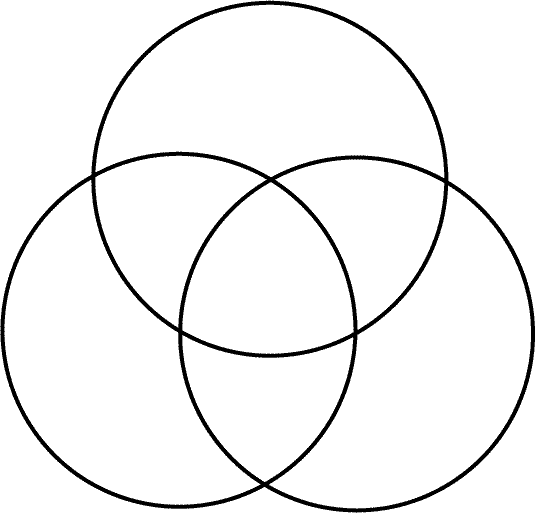 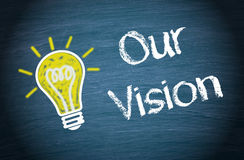 Assessment of our Ministry to MembersStrongly agreeAgreeNo opinionDisagreeDisagree strongly1.  We enjoy a sense of close Christian friendship in our congregation.123452.  Our worship services are inspiring and relevant to my life.123453.  Our congregation has excellent potential to gain new members.123454.  Our congregation’s ministry to children is effectively teaching Christian truths and preparing them for a Christian life.123455.  Our congregations’ ministry to teenagers is effectively teaching Christian truths and preparing them for a Christian life.123456.  Our congregation’s ministry to members 20-40 years old is effectively involving and nurturing our members.123457.  Our congregation’s ministry for members 40+ years old is effectively involving and nurturing our members.123458.  In general our congregation’s programs effectively transition new members into active roles of service.123459.  I have a voice in our congregation’s decision making process.1234510.  I know my spiritual gifts and I’m trying to use them in my personal and congregational life.1234511.  I have a role to play in my church’s ministry.1234512.  The sermons consistently address my needs and questions in life.1234513.  If I brought unchurched friends to visit our worship services, I am confident they would consider it a positive experience.1234514.  Members of our congregation have a good understanding of what it means to be faithful members of a Christian church.1234515.  Our congregation is active in our community and outreach focused.12345Assessment of our Knowledge of Christian DoctrineTrueFalseScripture Reference1.  God guided the writers of the Bible so that every word they wrote was exactly what God wanted them to write.TF2 Timothy 3:162.  The Bible contains no errors.TFPsalm 19:73.  The main purpose of God’s Law (e.g. the Ten Commandments) is to show people what they have to do to be saved.TFRomans 3:204.  The Gospel tells us that Jesus lived a perfect life for everyone and suffered God’s punishment for everyone’s sin on the cross to provide forgiveness for all sins and he was raised from the dead to guarantee this blessing for all people.TF2 Cor. 5:19  Rom. 4:255.  I will go to heaven when I die because I accepted Jesus as my personal Savior from sin.TFEphesians 2:8-96.  The Father and the Son and the Holy Spirit are equally God because they are three persons but one God.TFMatthew 28:197.  We should express our common faith (e.g. in joint worship, prayer, or communion) with everyone who confesses that they believe in Jesus Christ as their Savior.TF1 Cor. 1:10 Rom. 16:178.  God calls Christians to speak out against social ills in our society such as injustice, prejudice, poverty, or abortion.TFEphesians 4:259.  In Holy Communion, the bread and wine symbolize the body and blood of Jesus.TF1 Cor. 10:1610.  The Bible tells us to share our faith with those who don’t believe in Jesus Christ.TFMark 16:1511.  The New Testament doesn’t specifically teach Christians to give money gifts to God.TF2 Cor. 9:7 1 Cor. 16:212.  The New Testament teaches Christians to worship God privately (e.g. at home) and publicly (e.g. in the congregation’s worship service).TFRom. 12:1Heb. 10:2513.  Christians can be absolutely sure that they will go to heaven.TFJohn 3:1614.  Faith in Jesus breaks down racial and economic barriers and unites all people who believe in him in faith, love, and worship.TFGalat. 3:2815.  The pastor and members of our congregation should not do outreach until  the congregation has first taken care of our members’ needs.TFMatthew 28:19,20Assessment of our Outreach MinistryStronglyAgreeAgreeNo opinionDisagreeStronglyDisagree1.  Our congregation is actively involved in the life our community.123452.  Getting involved in our community will give us the opportunity to share the Gospel of Jesus Christ with our neighbors.123453.  I am aware of the specific needs, problems, or concerns of people who live in our congregation’s neighborhood.123454.  I believe that there are things we could do as a congregation to address the needs of people who live in our neighborhood.123455.  With proper training I would participate in a ministry sponsored by our congregation that was designed to help or serve people who live in our area.123456.  Our congregation is effective when we try to address people’s needs in our area.123457.  People who live in our area would say that we are doing a good job of reaching out to our neighborhood.123458.  I would participate in a training program that would show me how to share my faith with a friend or family member who doesn’t believe in Jesus.123459.  We are a neighborhood church.123452 Timothy 3:16 All Scripture is God-breathed and is useful for teaching, rebuking, correcting and training in righteousness.Psalm 19:7  The law of the Lord is perfect,    refreshing the soul.The statutes of the Lord are trustworthy,    making wise the simple.Romans 3:20 Therefore no one will be declared righteous in God’s sight by the works of the law; rather, through the law we become conscious of our sin.2 Corinthians 5:19  that God was reconciling the world to himself in Christ, not counting people’s sins against them. And he has committed to us the message of reconciliation.Romans 4:25  He was delivered over to death for our sins and was raised to life for our justification.Ephesians 2:8-9  For it is by grace you have been saved, through faith—and this is not from yourselves, it is the gift of God— not by works, so that no one can boast.Matthew 28:19  Therefore go and make disciples of all nations, baptizing them in the name of the Father and of the Son and of the Holy Spirit.1 Corinthians 1:10  I appeal to you, brothers and sisters, in the name of our Lord Jesus Christ, that all of you agree with one another in what you say and that there be no divisions among you, but that you be perfectly united in mind and thought.Romans 16:17   I urge you, brothers and sisters, to watch out for those who cause divisions and put obstacles in your way that are contrary to the teaching you have learned. Keep away from them.Ephesians 4:25  Therefore each of you must put off falsehood and speak truthfully to your neighbor, for we are all members of one body.1 Corinthians 10:16  Is not the cup of thanksgiving for which we give thanks a participation in the blood of Christ? And is not the bread that we break a participation in the body of Christ?Mark 16:15  He said to them, “Go into all the world and preach the gospel to all creation.”2 Corinthians 9:7  Each of you should give what you have decided in your heart to give, not reluctantly or under compulsion, for God loves a cheerful giver.1 Corinthians 16:2  On the first day of every week, each one of you should set aside a sum of money in keeping with your income, saving it up, so that when I come no collections will have to be made.Romans 12:1  Therefore, I urge you, brothers and sisters, in view of God’s mercy, to offer your bodies as a living sacrifice, holy and pleasing to God—this is your true and proper worship.Hebrews 10:24, 25  And let us consider how we may spur one another on toward love and good deeds, not giving up meeting together, as some are in the habit of doing, but encouraging one another—and all the more as you see the Day approaching.John 3:16  For God so loved the world that he gave his one and only Son, that whoever believes in him shall not perish but have eternal life.Galatians 3:28  There is neither Jew nor Gentile, neither slave nor free, nor is there male and female, for you are all one in Christ Jesus.Matthew 28:19,20  “Therefore go and make disciples of all nations, baptizing them in the name of the Father and of the Son and of the Holy Spirit, and teaching them to obey everything I have commanded you. And surely I am with you always, to the very end of the age.”